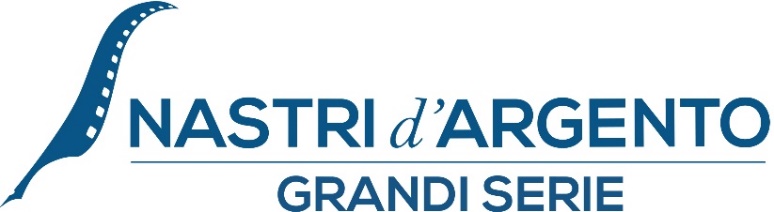 SERIE DELL’ANNOLA STORIA (RAI)Regia Francesca ARCHIBUGIProtagonisti Jasmine TRINCA, Elio GERMANO, Asia ARGENTO, Lorenzo ZURZOLO, Francesco ZENGA e con Valerio MASTANDREAUna produzione Picomedia in collaborazione con rai fiction in collaborazione con THALIE IMAGES Sceneggiatura Giulia CALENDA, Ilaria MACCHIA, Francesco PICCOLO, Francesca ARCHIBUGILE CANDIDATURE 2024Per ogni Serie, con la Produzione, Regia e Sceneggiatura, si consideraanche il valore del Cast artistico e tecnico nella sua coralitàMIGLIOR SERIE ‘COMMEDIA’CALL MY AGENT – ITALIA | SECONDA STAGIONE (SKY)Regia Luca RIBUOLIProdotta da Sky Studios e Palomar Sceneggiatura Lisa NUR SULTAN con Federico BACCOMO e Dario D’AMATOGIGOLÒ PER CASO (PRIME VIDEO)Regia Eros PUGLIELLIUna produzione LUCKY RED Sceneggiatura Tommaso RENZONI, Daniela DELLE FOGLIENON CI RESTA CHE IL CRIMINE – LA SERIE (SKY)Regia Massimiliano bruno e Alessio Maria FEDERICIUna produzione SKY STUDIOS e ITALIAN INTERNATIONAL FILM, una società LMGSceneggiatura Massimiliano BRUNO (head writer), Andrea BASSI, Gianluca BERNARDINI, Herbert Simone PARAGNANIQUESTO MONDO NON MI RENDERà CATTIVO (NETFLIX)Scritta e diretta da ZEROCALCAREProdotta da Movimenti Production, società del gruppo Banijay, in collaborazione con BAO PublishingVITA DA CARLO | SECONDA STAGIONE (PARAMOUNT+)Regia Carlo VERDONE, Valerio VESTOSOProdotta da Luigi e Aurelio DE LAURENTIISCreata da Carlo Verdone, Nicola GUaglianone, MENOTTISceneggiatura Carlo Verdone, Pasquale Plastino, Ciro Zecca, Luca MastrogiovanniMIGLIOR SERIE ‘CRIME’I BASTARDI DI PIZZOFALCONE | QUARTA STAGIONE (RAI)Regia Monica VULLO e Riccardo MOSCAUna coproduzione rai fiction – CLEMART Sceneggiatura Salvatore BASILE, Angelo PETRELLA, Paolo TERRACCIANO, Massimiliano GOVERNIIL CLANDESTINO – UN INVESTIGATORE A MILANO (RAI)Regia Rolando RAVELLOUna coproduzione rai fiction – Italian International Film, una società LMGCreata da Ugo RIPAMONTI, Renato SANNIOSceneggiatura Ugo RIPAMONTI, Renato SANNIO, Michele PELLEGRINIIL METODO FENOGLIO – L’ESTATE FREDDA (RAI)Regia Alessandro CASALEUna coproduzione rai fiction – CLEMART Sceneggiatura Gianrico Carofiglio, Doriana Leondeff, Antonio Leotti, Oliviero del papaIL RE | SECONDA STAGIONE (SKY)Regia Giuseppe GAGLIARDIUna produzione Sky Studios con The Apartment e Wildside, entrambe società del gruppo Fremantle, in collaborazione con ZocotocoSceneggiatura Alessandro Fabbri e Peppe Fiore, Federico Gnesini (ep. 5 e 6)MONTEROSSI LA SERIE | SECONDA STAGIONE (PRIME VIDEO)Regia Roan JOHNSONUna produzione PALOMAR in collaborazione con prime videoSceneggiatura Roan JOHNSON, Davide LANTIERI, Alessandro ROBECCHIMIGLIOR SERIE ‘DRAMA’A CASA TUTTI BENE | SECONDA STAGIONE (SKY)Regia Gabriele MUCCINOProdotta da SKY STUDIOS e LOTUS PRODUCTION, società di LEONE FILM GROUPSceneggiatura Gabriele Muccino, Barbara Petronio (head writer e produttrice creativa), Camilla Buizza, Gabriele Galli, Andrea NobileI LEONI DI SICILIA (DISNEY+)Regia Paolo GENOVESEUna produzione COMPAGNIA LEONE CINEMATOGRAFICA – LOTUS PRODUCTION, una società di LEONE FILM GROUPSceneggiatura Ludovica RAMPOLDI, Stefano SARDOLA LUNGA NOTTE – LA CADUTA DEL DUCE (RAI)Regia Giacomo CAMPIOTTIUna coproduzione rai fiction – èLISEO ENTERTAINMENTDa un’idea di Franco BERNINISceneggiatura Franco BERNINI, Bernardo PELLEGRINI SUPERSEX (NETFLIX)Regia Matteo Rovere, Francesco CARROZZINI, Francesca MazzoleniProdotta da The Apartment, una società del gruppo Fremantle e GRØENLANDIA, società del gruppo BanijayCreata e scritta da Francesca MANIERI UN’ESTATE FA (SKY)Regia Davide MARENGO e Marta savinaProdotto da SKY STUDIOS e FABULA PICTURESCreata da Michele ALBERICO e Massimo BACCHINISceneggiatura Valerio CILIO, Federico FAVOT, Michele ALBERICO, Massimo BACCHINIMIGLIOR SERIE ‘DRAMEDY’    ANTONIA (PRIME VIDEO)Regia Chiara MALTAUna produzione Fidelio e GRØENLANDIA, società del gruppo Banijay, in collaborazione con PRIME VIDEO in collaborazione con rai fictionSceneggiatura Elisa CASSERI, Carlotta CORRADI, Chiara MARTEGIANIDOC – Nelle tue mani | Terza Stagione (RAI)Regia Jan Maria MICHELINI (ep. 1-4), Nicola ABBATANGELO (ep. 5-10), Matteo OLEOTTO (ep. 11-16)Una produzione LUX VIDE, una società del gruppo Fremantle, in collaborazione con rai fiction Sceneggiatura Francesco ARLANCH, Viola RISPOLISTUDIO BATTAGLIA | SECONDA STAGIONE (RAI)Regia Simone SPADAUna produzione PALOMAR con TEMPESTA in collaborazione con rai fictionSceneggiatura Lisa Nur Sultan, Federico BACCOMO (ep. 1 e 3)UN AMORE (SKY)Regia Francesco LAGIProdotta da SKY STUDIOS e CATTLEYA Creata da Stefano ACCORSI e Enrico AUDENINOSceneggiatura Enrico AUDENINO, Giordana MARI, Teresa GELLI, Francesco LAGI, Stefano ACCORSIUN PROFESSORE | SECONDA STAGIONE (RAI)Regia Alessandro CASALEUna coproduzione rai fiction, BANIJAY STUDIOS ITALYSceneggiatura Sandro Petraglia (ep. 1-12), Valentina Gaddi (ep. 4, 6, 8, 10),Sebastiano Melloni (ep. 4, 6, 8, 10), Fidel Signorile (ep. 3, 5, 7, 9)MIGLIOR ‘FILM TV’MARGHERITA DELLE STELLE (RAI)Regia Giulio BASEUna coproduzione rai fiction – MINERVA PICTURES Sceneggiatura Monica ZAPELLI con Federico TaddiaNAPOLI MILIONARIA (RAI)Regia Luca MINIEROUna produzione Picomedia in collaborazione con rai fiction Sceneggiatura Massimo GAUDIOSO, Filippo GILIRAUL GARDINI (RAI)Regia Francesco MICCICHèUna coproduzione rai fiction – AURORA TV Sceneggiatura Giovanni FILIPPETTO, Francesco MICCICHè, Denise PARDO ATTRICE PROTAGONISTAGiusy BUSCEMI	                                                                                                                       Vanina – Un vicequestore a CataniaMiriam LEONE                                                                                                                                                               I Leoni di SiciliaClaudia PANDOLFI                                                                                                                                   Un’estate fa, Un ProfessoreIsabella RAGONESE                                                                                                                                                                            Il ReMicaela RAMAZZOTTI 						                                                                       Un amore                                        ATTORE PROTAGONISTAStefano ACCORSI                                                                                                                                                                       Un amoreAlessio BONI                                                        Il metodo Fenoglio – L’estate fredda, La lunga notte – La caduta del Duce                    Edoardo LEO                                                                                                                  Il Clandestino – Un investigatore a MilanoMichele RIONDINO                                                                                                                                                       I Leoni di Sicilia                  Luca ZINGARETTI                                                                                                                                                                               Il Re ATTRICE NON PROTAGONISTALinda CARIDI                                                                                                                                                                               Supersex                                                                                                 Michela CESCON                                                                                                                                                                             Blanca                                                        Ludovica MARTINO                                                                                                                                                           Vita da Carlo Ottavia PICCOLO                                                                                                                                                                       Un amoreCarla SIGNORIS                                                                                                                                                       Monterossi La serie ATTORE NON PROTAGONISTAGiovanni LUDENO                                                                                                                                 Le indagini di Lolita Lobosco                                                      Giorgio MARCHESI                                                                                  Studio Battaglia, Vanina – Un vicequestore a Catania    Vincenzo NEMOLATO                                                                                                                                                               SupersexPierpaolo SPOLLON                                                                                                                              Blanca, Doc – Nelle tue mani                                                                                                         Thomas TRABACCHI                                                                                                                      Studio Battaglia,  Un Professore 